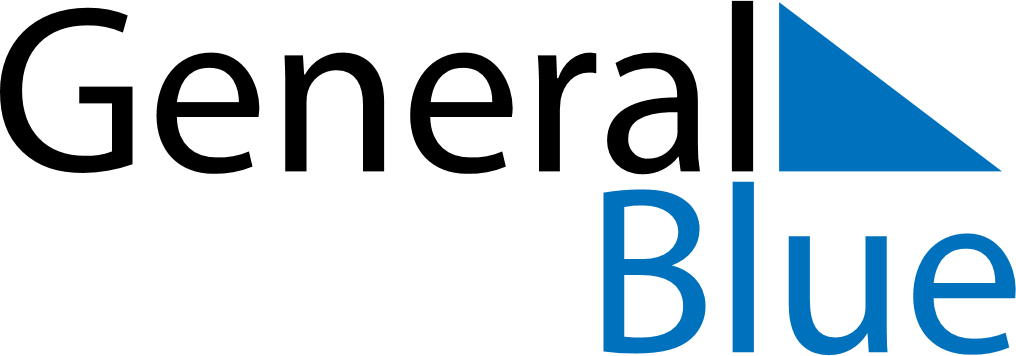 January 2024January 2024January 2024January 2024January 2024January 2024Hemse, Gotland, SwedenHemse, Gotland, SwedenHemse, Gotland, SwedenHemse, Gotland, SwedenHemse, Gotland, SwedenHemse, Gotland, SwedenSunday Monday Tuesday Wednesday Thursday Friday Saturday 1 2 3 4 5 6 Sunrise: 8:26 AM Sunset: 3:12 PM Daylight: 6 hours and 46 minutes. Sunrise: 8:26 AM Sunset: 3:13 PM Daylight: 6 hours and 47 minutes. Sunrise: 8:25 AM Sunset: 3:15 PM Daylight: 6 hours and 49 minutes. Sunrise: 8:25 AM Sunset: 3:16 PM Daylight: 6 hours and 51 minutes. Sunrise: 8:24 AM Sunset: 3:18 PM Daylight: 6 hours and 53 minutes. Sunrise: 8:24 AM Sunset: 3:19 PM Daylight: 6 hours and 55 minutes. 7 8 9 10 11 12 13 Sunrise: 8:23 AM Sunset: 3:21 PM Daylight: 6 hours and 57 minutes. Sunrise: 8:22 AM Sunset: 3:22 PM Daylight: 6 hours and 59 minutes. Sunrise: 8:22 AM Sunset: 3:24 PM Daylight: 7 hours and 2 minutes. Sunrise: 8:21 AM Sunset: 3:25 PM Daylight: 7 hours and 4 minutes. Sunrise: 8:20 AM Sunset: 3:27 PM Daylight: 7 hours and 7 minutes. Sunrise: 8:19 AM Sunset: 3:29 PM Daylight: 7 hours and 9 minutes. Sunrise: 8:18 AM Sunset: 3:31 PM Daylight: 7 hours and 12 minutes. 14 15 16 17 18 19 20 Sunrise: 8:17 AM Sunset: 3:33 PM Daylight: 7 hours and 15 minutes. Sunrise: 8:16 AM Sunset: 3:34 PM Daylight: 7 hours and 18 minutes. Sunrise: 8:14 AM Sunset: 3:36 PM Daylight: 7 hours and 22 minutes. Sunrise: 8:13 AM Sunset: 3:38 PM Daylight: 7 hours and 25 minutes. Sunrise: 8:12 AM Sunset: 3:40 PM Daylight: 7 hours and 28 minutes. Sunrise: 8:10 AM Sunset: 3:42 PM Daylight: 7 hours and 32 minutes. Sunrise: 8:09 AM Sunset: 3:45 PM Daylight: 7 hours and 35 minutes. 21 22 23 24 25 26 27 Sunrise: 8:07 AM Sunset: 3:47 PM Daylight: 7 hours and 39 minutes. Sunrise: 8:06 AM Sunset: 3:49 PM Daylight: 7 hours and 42 minutes. Sunrise: 8:04 AM Sunset: 3:51 PM Daylight: 7 hours and 46 minutes. Sunrise: 8:03 AM Sunset: 3:53 PM Daylight: 7 hours and 50 minutes. Sunrise: 8:01 AM Sunset: 3:55 PM Daylight: 7 hours and 54 minutes. Sunrise: 7:59 AM Sunset: 3:57 PM Daylight: 7 hours and 58 minutes. Sunrise: 7:57 AM Sunset: 4:00 PM Daylight: 8 hours and 2 minutes. 28 29 30 31 Sunrise: 7:56 AM Sunset: 4:02 PM Daylight: 8 hours and 6 minutes. Sunrise: 7:54 AM Sunset: 4:04 PM Daylight: 8 hours and 10 minutes. Sunrise: 7:52 AM Sunset: 4:06 PM Daylight: 8 hours and 14 minutes. Sunrise: 7:50 AM Sunset: 4:09 PM Daylight: 8 hours and 18 minutes. 